AVVISO PUBBLICOCORSO PER  ESAMI I.C.D.L. (ex E.C.D.L.) – Edizione 2023GENERALITÀ: E’ indetta una selezione per la partecipazione ad un Corso di Formazione finalizzato alla preparazione agli esami per il conseguimento della NUOVA I.C.D.L. Full Standard (International Certification of Digital Literacy).OGGETTO DEL CORSO: Il Comune di Carmiano intende fornire con questo corso le capacità e le conoscenze necessarie ad utilizzare il computer con sicurezza e facilità, secondo gli standard richiesti dall’Unione Europea. Gli argomenti delle lezioni saranno trattati in modo tale che i partecipanti che lo desiderino possano sostenere, già durante la frequentazione del corso, i 7 esami previsti dal programma I.C.D.L. Full Standard. Gli esami dovranno essere sostenuti presso Test Center accreditato A.I.C.A. a spese del partecipante.COSTO DEL CORSO: Il corso è completamente gratuito. I corsisti dovranno sostenere unicamente le spese relative alle tasse di esame e alla Skills Card.ARTICOLAZIONE DEL CORSO: La durata complessiva del corso è di circa 70 ore d’aula; i contenuti sono coerenti con le direttive europee per la Patente del Computer (Syllabus 6.0 dell’I.C.D.L. – International Certification of Digital Literacy). La durata di ogni singola lezione sarà di 2 ore circa, da svolgersi per una o due volte la settimana.LINGUA: Le lezioni si svolgeranno in lingua italiana.SEDE: Presso immobili nella disponibilità del Comune di Carmiano.CERTIFICAZIONE: La certificazione finale rilasciata da Test Center riconosciuto dall’A.I.C.A. è rappresentata dal Certificato Ufficiale I.C.D.L. Full Standard rilasciato dopo il superamento dei sette esami previsti (la certificazione ha validità di anni 5).ATTREZZATURE TECNOLOGICHE E INFORMATICHE: Il Corsista dovrà essere dotato di notebook con sistema operativo Windows 10 e pacchetto Office 2010/2016.REQUISITI E CONDIZIONI DI AMMISSIONE: Il corso è aperto a tutti i cittadini residenti nel Comune di Carmiano.SELEZIONE: In base all’ordine di ricevimento della domanda di iscrizione verrà stilato un elenco degli ammessi al corso, l’orario delle lezioni ed ogni altra notizia utile verrà pubblicata sul sito del Comune di Carmiano www.comune.carmiano.le.it. Non verranno date comunicazioni personali.ISCRIZIONE: Le domande di iscrizione, debitamente compilate su apposito modulo allegato al presente avviso, dovranno pervenire al Protocollo Generale dell’Ente o inoltrate via e-mail all’indirizzo  protocollo.comunecarmiano@pec.rupar.puglia.it  entro e non oltre le ore 12,00 di VENERDI’ 24 MARZO 2023.I cittadini interessati possono ottenere il modulo della domanda scaricandolo dal sito internet del Comune di Carmiano (www.comune.carmiano.le.it) oppure ritirandolo direttamente presso l’Ufficio Tributi – 1° piano del Palazzo Municipale.Per informazioni o chiarimenti chiamare i numeri 0832600219 – 3283369361 o inviare e-mail a: serviziotributi@comune.carmiano.le.it (Sig. Maurizio Brescia).Carmiano, 1 marzo 2023														Il Responsabile del 2° Settore                    
 			“Organizzazione Amministrativa”          Dott.ssa  Zanelia Landolfo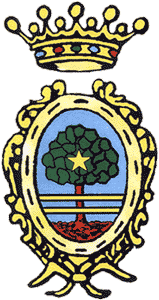 Comune di Carmiano
Provincia di Lecce                  Assessorato alla Cultura e Pubblica Istruzione